 Украшение зала, сцены гирляндами из осенних листьев.  В фойе -  выставка поделок из природного материала, рисунки на тему осень.Реквизит:Корзина с яблоками, мешок с овощами и фруктами.Домашнее задание: Выучить стихи про осень.Звучит музыка Е.Доги (Вальс из кинофильма « Мой ласковый и нежный зверь»)Публика занимают специально отведённые места.Лесовичок: Солнышко не хочет землю согревать,                      Листья пожелтели, стали опадать.                      Часто дождик льётся, птицы улетают....        Осень:   Подожди, подожди. Какой дождик? Ты о чём говоришь? Посмотри в окно - солнце, тепло, цветов много, листья разного цвета. Красота!Лесовичок: В том то и дело, что  листья разного цвета, цветов много.Осень:   Ну!Лесовичок: Что ну?Осень: А почему так грустно говоришь?Лесовичок: А что хорошего осенью? Цветы скоро замёрзнут, в огороде всё убрано, скоро пойдёт дождь, холод, слякоть, бррррррр. Даже говорить не хочется, а ты радуешься. Даже великий Александр Сергеевич Пушкин писал: " Унылая пора..."Осень: "    Очей очарованье!"                                Приятна мне твоя  прощальная краса -                                  Люблю я пышное природы увяданье,                                  В багрец и золото, одетые леса... Лесовичок: Ага, и всё!  Больше стихов про осень нет!Осень: А вот и есть, сейчас ребята нам прочитают стихи про осень.  Итак, первый конкурс. Конкурс стихов.Лесовичок: Ну и что, больше вам нечего сказать про осень.Осень: Есть. Конкурс второй " Прогноз погоды" Задание командам - закончи фразу:1. Дым стелется-быть... (непогоде).2.Дым столбом-К... (морозной погоде)3. Бабье лето ненастное-осень... (сухая)4. Комары в ноябре-быть ...(мягкой зиме)5. Муравьи закрывают ходы в муравейник - к... (ненастью)6.Гром в октябре, зима будет (белоснежной)1-й ведущий: А что ещё можете сказать про осень?2-й ведущий:   3 конкурс. Конкурс загадок " Туесок"1.  Хоть по цвету и не белый-А зовётся" белый гриб",В глухом бору расти привык.( Боровик - белый гриб)2. Без рук, без ног,В дверь стучится, В избу просится.   ( Ветер)3. Я на свете всех вкуснее,Всех круглее, зеленее.Меня взрослые и детиЛюбят больше всех на свете.  ( Помидор)4. В лесу под берёзкой крошка:Только шапка да ножка.   ( Подберёзовик)5. Любопытный красный носПо макушку в землю врос,Лишь торчат на грядкеЗелёные прядки.  ( Морковь)6. Льдинка хрустнет тонко,Крикнет птица звонко, Будто есть попросит, Наступила... (осень)7. Поле чёрно-белым стало:Падает то дождь, то снег,   А ещё похолодало - Льдом сковало воды рек.Мёрзнет в поле озимь ржи, Что за месяц, подскажи?   (ноябрь)8. Кто всю ночь по крыше бьёт, да постукивает.И бормочет и поёт, убаюкивает?  (дождь)9. Синий мундир,Жёлтая прокладка, В середине - сладко. (Слива)10. И зелён, и густНа грядке вырос куст,Покопай немножко,Под кустом... (картошка)Осень: Ну что понял, что осень прекрасное время года, что это не только дождь и слякоть? Лесовичок: Да, но я припас тоже интересный конкурс. А называется он " Скучен день до вечера, коли делать нечего" Задача команд - восстановить перепутанные  части пословиц"Чтобы рыбку съесть (когда спишь до обеда).Не пеняй на соседа (так и не будет скуки).Под лежачий камень (надо в воду лесть).Не сиди, сложа руки (и вода не побежит).Без дела жить (тему бог подаёт).Кто рано встаёт (только небо коптить).Лесовичок:  А можно я ещё   дам задание  капитанам команд?  Конкурс "Головоломка"охдол  (холод)ялсьит (листья)окоябол (яблоко)цоуегр (огурец)евцкто (цветок)оодрго (огород)осень: Последнее задание и называется " Соберём урожай"С завязанными глазами дети должны вытащить один овощ или фрукт с мешка и назвать его.Лесовичок: Я понял, что осень прекрасное время года. И я вспомнил замечательное стихотворение про осень.Бродит в роще листопадПо кустам, по клёнам, Скоро он заглянет в садзолотистым звоном.Серебром из листьев веерЯркий и красивый.Побежит по листьям ветерЛёгкий и игривый.осень: А я вам приготовила подарки, но вы должны угадать что это.У меня здесь что-то есть,Это" что-то" можно съесть!Это " что-то" сладкое,Круглое да сладкое.Я нашла его в саду.Захочу - ещё найду.Это " что-то" сладкое,Круглое, да гладкое.Много много притащу,Всех вас сразу угощу!Это " что-то " сладкое,Круглое, да гладкое.Звучит «Вальс – Бостон» А Розенбаума.Осень: Подошёл к концу наш праздник. И пусть за окном накрапывает дождик и дует холодный ветер, шуршат опавшие листья,  мы надеемся, что настроение у вас прекрасное.                             Сказка   « Теремок».Теремок –( скрип, скрип)Мышка-норушка ( Ух, ты!)Лягушка-квакушка ( Квантересно)Зайчик-побегайчик (Вот это да)Лисичка-сестричка (Тра – ля – ля)Волчок-серый бочок  (Тыу-тыу-тыу)Медведь косолапый (Ничего себе).     Стоит в поле теремок. Бежит мимо мышка-норушка. Увидела теремок, остановилась, заглянула внутрь, и подумала мышка, что коль теремок пустой, станет она там жить. Прискакала к терему лягушка-квакушка, стала в окошко заглядывать. Увидела её мышка-норушка и предложила ей жить вместе. Согласилась лягушка-квакушка и стали они вдвоём жить. Бежит мимо зайчик-побегайчик. Остановился, смотрит, а тут из теремка выскочили мышка-норушка и лягушка-квакушка и потащили зайчика-побегайчика в теремок. Идёт мимо лисичка-сестричка. Смотрит – стоит теремок. Заглянула в окошко, а там мышка-норушка, лягушка-квакушка и зайчик-побегайчик живут. Жалобно так попросилась лисичка-сестричка, приняли и её в свою компанию. Прибежал волчок-серый бочок, заглянул в дверь и спросил, кто в тереме живёт. А из терема отозвалась: мышка-норушка, лягушка-квакушка, зайчик-побегайчик, лисичка-сестричка и пригласили его к себе жить. С радостью побежал в теремок волчок-серый бочок. Стали они впятером жить. Вот они в теремке живут, песни поют: мышка-норушка, лягушка-квакушка, зайчик-побегайчик, лисичка-сестричка и волчок-серый бочок.  Вдруг идёт медведь косолапый. Увидел он теремок, услыхал песни, остановился и заревел во всю мочь. Испугались мышка-норушка, лягушка-квакушка, зайчик-побегайчик, лисичка-сестричка, волчок-серый бочок и позвали медведя косолапого к себе жить. Медведь полез в теремок. Лез-лез, лез-лез – никак не мог влезть и решил, что лучше на крыше будет жить. Влез на крышу медведь и только уселся – затрещал теремок, упал набок и весь развалился. Еле-еле успели из него выскочить мышка-норушка, лягушка-квакушка, зайчик-побегайчик, лисичка-сестричка, волчок-серый-бочок, все целы и невредимы, да стали горевать – где же им     дальше-то жить? Делать нечего, принялись они брёвна носить ,доски пилить – строить новый теремок. Лучше  прежнего выстроили. И стали жить пожевать: мышка-норушка, лягушка-квакушка, зайчик-побегайчик, лисичка-сестричка, волчок-серый бочок и медведь косолапый в новом теремке.18+Одежда для собак всех пород.Фирменная одежда для всех пород. ВВЦ, павильон 12. Доставка по Россиzoofashion.ru • КемеровоСтихи про осеньСтихи про осеньА. С. ПушкинУнылая пора! Очей очарованье!Приятна мне твоя прощальная краса —Люблю я пышное природы увяданье,В багрец и в золото одетые леса,В их сенях ветра шум и свежее дыханье,И мглой волнистою покрыты небеса,И редкий солнца луч, и первые морозы,И отдаленные седой зимы угрозы.****Александр ПушкинОСЕНЬ(отрывок)                         IОктябрь уж наступил - уж роща отряхаетПоследние листы с нагих своих ветвей;Дохнул осенний хлад - дорога промерзает.Журча еще бежит за мельницу ручей,Но пруд уже застыл; сосед мой поспешаетВ отъезжие поля с охотою своей,И страждут озими от бешеной забавы,И будит лай собак уснувшие дубравы.***Агния Барто ШУТОЧКА ПРО ШУРОЧКУЛистопад, листопад,Все звено примчалось в сад,Прибежала Шурочка.Листья (слышите?) шуршат:Шурочка, Шурочка...Ливень листьев кружевнойШелестит о ней одной:Шурочка, Шурочка...Три листочка подмела,Подошла к учителю:— Хорошо идут дела!(Я тружусь, учтите, мол,Похвалите Шурочку,Шурочку, Шурочку...)Как работает звено,Это Шуре все равно,Только бы отметили,В классе ли, в газете ли,Шурочку, Шурочку...Листопад, листопад,Утопает в листьях сад,Листья грустно шелестят:Шурочка, Шурочка...****Алексей ПлещеевСкучная картина!Тучи без конца,Дождик так и льется,Лужи у крыльца...Чахлая рябинаМокнет под окном,Смотрит деревушкаСереньким пятном.Что ты рано в гости,Осень, к нам пришла?Еще просит сердцеСвета и тепла!....***Алексей ПлещеевОСЕННЯЯ ПЕСЕНКАМиновало лето,Осень наступила.На полях и в рощахПусто и уныло.Птички улетели,Стали дни короче,Солнышка не видно,Темны, темны ночи.***Алексей ПлещеевОСЕНЬОсень наступила,Высохли цветы,И глядят унылоГолые кусты.Вянет и желтеетТравка на лугах,Только зеленеетОзимь на полях.Туча небо кроет,Солнце не блестит,Ветер в поле воет,Дождик моросит..Зашумели водыБыстрого ручья,Птички улетелиВ теплые края.***Иван БунинЛИСТОПАДЛес, точно терем расписной,Лиловый, золотой, багряный,Веселой, пестрою стенойСтоит над светлою поляной.Березы желтою резьбойБлестят в лазури голубой,Как вышки, елочки темнеют,А между кленами синеютТо там, то здесь в листве сквознойПросветы в небо, что оконца.Лес пахнет дубом и сосной,За лето высох он от солнца,И Осень тихою вдовойВступает в пестрый терем свой...***Иван БунинВ полях сухие стебли кукурузы,Следы колес и блеклая ботва.В холодном море — бледные медузыИ красная подводная трава.Поля и осень. Море и нагиеОбрывы скал. Вот ночь, и мы идемНа темный берег. В море — летаргияВо всем великом таинстве своем.«Ты видишь воду?» — «Вижу только ртутныйТуманный блеск...» Ни неба, ни земли.Лишь звездный блеск висит под нами — в мутнойБездонно-фосфорической пыли.***Борис ПастернакЗОЛОТАЯ ОСЕНЬОсень. Сказочный чертог,Всем открытый для обзора.Просеки лесных дорог,Заглядевшихся в озера.Как на выставке картин:Залы, залы, залы, залыВязов, ясеней, осинВ позолоте небывалой.Липы обруч золотой —Как венец на новобрачной.Лик березы — под фатойПодвенечной и прозрачной.Погребенная земляПод листвой в канавах, ямах.В желтых кленах флигеля,Словно в золоченых рамах.Где деревья в сентябреНа заре стоят попарно,И закат на их кореОставляет след янтарный.Где нельзя ступить в овраг,Чтоб не стало всем известно:Так бушует, что ни шаг,Под ногами лист древесный.Где звучит в конце аллейЭхо у крутого спускаИ зари вишневый клейЗастывает в виде сгустка.Осень. Древний уголокСтарых книг, одежд, оружья,Где сокровищ каталогПерелистывает стужа.****Николай НекрасовНЕСЖАТАЯ ПОЛОСАПоздняя осень. Грачи улетели,Лес обнажился, поля опустели,Только не сжата полоска одна...Грустную думу наводит она.Кажется, шепчут колосья друг другу:"Скучно нам слушать осеннюю вьюгу,Скучно склоняться до самой земли,Тучные зерна купая в пыли!Нас, что ни ночь, разоряют станицы1Всякой пролетной прожорливой птицы,Заяц нас топчет, и буря нас бьет...Где же наш пахарь? чего еще ждет?Или мы хуже других уродились?Или недружно цвели-колосились?Нет! мы не хуже других - и давноВ нас налилось и созрело зерно.Не для того же пахал он и сеялЧтобы нас ветер осенний развеял?.."Ветер несет им печальный ответ:- Вашему пахарю моченьки нет.Знал, для чего и пахал он и сеял,Да не по силам работу затеял.Плохо бедняге - не ест и не пьет,Червь ему сердце больное сосет,Руки, что вывели борозды эти,Высохли в щепку, повисли, как плети.Очи потускли, и голос пропал,Что заунывную песню певал,Как на соху, налегая рукою,Пахарь задумчиво шел полосою.Агния БартоЖУКМы не заметили жукаИ рамы зимние закрыли,А он живой, он жив пока,Жужжит в окне,Расправив крылья...И я зову на помощь маму:-Там жук живой!Раскроем раму!***В. СтепановВОРОБЕЙЗаглянула осень в сад -Птицы улетели.За окном с утра шуршатЖёлтые метели.Под ногами первый лёдКрошится, ломается.Воробей в саду вздохнёт,А запеть –Стесняется.***Константин БальмонтОСЕНЬПоспевает брусника,Стали дни холоднее,И от птичьего крикаВ сердце стало грустнее.Стаи птиц улетаютПрочь, за синее море.Все деревья блистаютВ разноцветном уборе.Солнце реже смеется,Нет в цветах благовонья.Скоро Осень проснетсяИ заплачет спросонья.***Аполлон МайковОСЕНЬКроет уж лист золотойВлажную землю в лесу...Смело топчу я ногойВешнюю леса красу.С холоду щеки горят;Любо в лесу мне бежать,Слышать, как сучья трещат,Листья ногой загребать!Нет мне здесь прежних утех!Лес с себя тайну совлек:Сорван последний орех,Свянул последний цветок;Мох не приподнят, не взрытГрудой кудрявых груздей;Около пня не виситПурпур брусничных кистей;Долго на листьях, лежитНочи мороз, и сквозь лесХолодно как-то глядитЯсность прозрачных небес...Листья шумят под ногой;Смерть стелет жатву свою...Только я весел душойИ, как безумный, пою!Знаю, недаром средь мховРанний подснежник я рвал;Вплоть до осенних цветовКаждый цветок я встречал.Что им сказала душа,Что ей сказали они -Вспомню я, счастьем дыша,В зимние ночи и дни!Листья шумят под ногой...Смерть стелет жатву свою!Только я весел душой -И, как безумный, пою!***Аполлон МайковОсенние листья по ветру кружат,Осенние листья в тревоге вопят:"Всё гибнет, всё гибнет! Ты черен и гол,О лес наш родимый, конец твой пришел!"Не слышит тревоги их царственный лес.Под темной лазурью суровых небесЕго спеленали могучие сны,И зреет в нем сила для новой весны.***Николай ОгаревОСЕННЕЕ ЧУВСТВОТы пришло уже, небо туманное,Ты рассыпалось мелким дождем,Ты повеяло холодом, сыростьюВ опечаленном крае моем.Улетели куда-то все пташечки;Лишь ворона, на голом сукуСидя, жалобно каркает, каркает -И наводит на сердце тоску.Как же сердцу-то грустно и холодно!Как же сжалось, бедняжка, в груди!А ему бы все вдаль, словно ласточке,В теплый край бы хотелось идти...Не бывать тебе, сердце печальное,В этих светлых и теплых краях,Тебя сгубят под серыми тучамиИ схоронят в холодных снегах.***Александр ТвардовскийНОЯБРЬВ лесу заметней стала елка,Он прибран засветло и пуст.И оголенный, как метелка,Забитый грязью у проселка,Обдутый изморозью золкой,Дрожит, свистит лозовый куст.***Афанасий ФетОСЕНЬЮКогда сквозная паутинаРазносит нити ясных днейИ под окном у селянинаДалекий благовест слышней,Мы не грустим, пугаясь сноваДыханья близкого зимы,А голос лета прожитогоЯснее понимаем мы.****Афанасий ФетОСЕНЬЮКогда сквозная паутинаРазносит нити ясных днейИ под окном у селянинаДалекий благовест слышней,Мы не грустим, пугаясь сноваДыханья близкого зимы,А голос лета прожитогоЯснее понимаем мы.***Ф. ТютчевЕсть в осени первоначальнойКороткая, но дивная пора —Весь день стоит как бы хрустальный,И лучезарны вечера...Пустеет воздух, птиц не слышно боле,Но далеко еще до первых зимних бурьИ льется чистая и теплая лазурьНа отдыхающее поле...****А. С. ПушкинУж небо осенью дышало,Уж реже солнышко блистало,Короче становился день,Лесов таинственная сеньС печальным шумом обнажалась.Ложился на поля туман,Гусей крикливых караванТянулся к югу: приближаласьДовольно скучная пора;Стоял ноябрь уж у двора.с                  амая самая дружная команда самая обаятельная командасамая смелая командасамая внимательная командасамая весёлая командасамая оригинальная командасамая активная команда                                       Внимание!                                     В  четверг, 26 сентября2013г,                               в 13. 25 осенний бал в 6, 7 классах.              Внимание!В пятницу, 27 сентября осенний бал в 13 25  в 5              классах.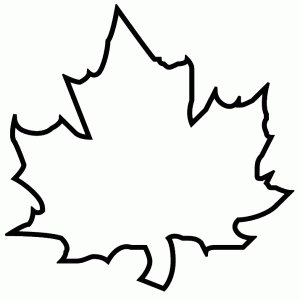 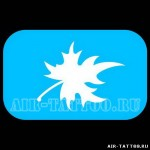 